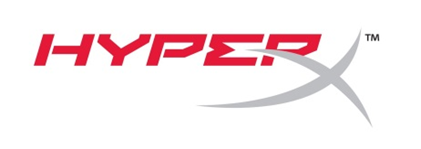 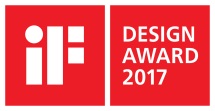 Herný headset HyperX Cloud Stinger zíkal prestížne ocenenie 
iF DESIGN AWARD 2017 HyperX ocenený ako Svetový líder v oblasti dizajnu headsetovZa tri roky dodal HyperX viac ako dva milióny herných headsetovBratislava, 3. marec 2017 – HyperX®, divízia spoločnosti Kingston® Technology Company, Inc., oznámila, že herný headset Cloud Stinger získal prestížne ocenenie iF DESIGN AWARD, ktoré je celosvetovo vnímané ako symbol vynikajúceho dizajnu. HyperX Cloud Stinger bol vybraný za produktový dizajn v kategórii headsetov za jeho komfort, zvukovú kvalitu, kvalitu dizajnu a konštrukcie. Konkurencia bola tento rok pritom veľmi silná. HyperX Cloud Stinger zvítazil v silnej konkurencii viac ako 5 500 prihlásených produktov z 59 krajín a získal ocenenie za najlepší headset."Chceli sme vytvoriť herný headset, ktorý by bol dostupný pre všetkých hráčov a mohli ho použiť na akejkoľvek platforme,” vyhlásil Edward Baily, EMEA Business Manager HyperX. “Pri návrhu sme si stanovili niekoľko kľúčových kritérií, ako sú vysoký komfort, ktorým je HyperX známy, úžasný zvuk a jednoduché používanie – všetko za prijateľnú cenu, no a výsledkom je práve headset Cloud Stinger."Ocenenia za to najlepšie v oblasti dizajnu sú udeľované už od roku 1953. Ceny iF Design Awards udeľuje každoročne nemecká najstaršia nezávislá dizajnérska organizácia iF International Forum Design GmbH. Porota pozostávajúca z 58 nezávislých odborníkov vybrala Cloud Stinger pre jeho výkon, precíznu zvukovú reprodukciu a vysoký komfort. Headset HyperX Cloud Stinger bol navrhnutý tak, aby sa aj príležitostní hráči cítili ako profesionáli. Má náušníky z pamäťovej peny a 50 mm drivery, ktoré sa postarajú o vysoko kvalitný zvukový zážitok za prijateľnú cenu.“Tento úspech je ocenením pre celý náš globálny team HyperX Research and Development, ktorý spoločne pracoval na vytvorení herného headsetu s najlepšou kvalitou a dizajnom, ktorého cena je pod £50/€60,“ dodal Marc Bernier, vedúci teamu výskumu a vývoja HyperX. Viac informácií o HyperX Cloud Stinger nájdete aj v sekcii “Design Excellence” na stránkach sprievodcu iF WORLD DESIGN GUIDE O ocenení iF DESIGN AWARDUž viac ako 60 rokov sú ocenenia iF DESIGN AWARD uznávané ako arbiter kvality výnimočného dizajnu. Značka iF je známa po celom svete ako symbol pre výnimočné dizajnérske kúsky a iF DESIGN AWARD je jedným z najdôležitejších ocenení v oblasti dizajnu na celom svete. Produkty sú hodnotené na základe nasledujúcich kritérií: kvalita dizajnu a konštrukcie, celkové prevedenie, voľba materiálov, miera inovácie, funkčnosť, ergonómia a aspekty univerzálneho dizajnu. Zoznam ocenených produktov je na stránkach iF WORLD DESIGN GUIDE, prostredníctvom aplikácie iF design app a produkty sú vystavené aj na iF design exhibition Hamburg.  #ifdesignaward.O divízii HyperX HyperX je divízia spoločnosti Kingston Technology zameraná na vysoko výkonné produkty, medzi ktoré patria vysokorýchlostné pamäte DDR4 SDRAM a DDR3, SSD disky, USB flash disky, headsety a podložky pod myš. Značka HyperX sa sústredí na hráčov, nadšencov a ľudí, ktorí svoje počítače pretaktuvávajú, a je na celom svete známa svojou kvalitou, výkonom a úrovňou inovácie. Divízia HyperX sa venuje oblasti tzv. ESports, kde sponzoruje viac než 30 tímov na celom svete a je hlavným sponzorom súťaže Intel Extreme Masters a Eleague herných eventov. HyperX sa zúčastňuje mnohých podujatí, medzi ktoré patria napríklad Brasil Game Show, China Joy, DreamHack, TwitchCon a PAX. Podrobnejšie informácie môžete získať na domovskom webe divízie HyperX.Ďalšie informácie o HyperX nájdete aj na adresách: YouTube: http://www.youtube.com/kingstonhyperxFacebook: http://www.facebook.com/hyperxcommunityTwitter:    http://twitter.com/hyperxInstagram: https://www.instagram.com/hyperxLinkedIn: https://www.linkedin.com/company/hyperxKontakt pre médiá:Kingston, logo Kingston a HyperX sú registrované ochranné známky spoločnosti Kingston Technology Corporation. Všetky práva vyhradené. Ostatné ochranné známky môžu byť majetkom príslušných oprávnených vlastníkov.Juraj RedekyTAKTIQ COMMUNICATIONS s.r.o.+421 911 478 280juraj.redeky@taktiq.com 